от «_14_» __09__ 2021 г.							№_1046_О реорганизации муниципального унитарного предприятия «Мирнинское пассажирское автотранспортное предприятие» в общество с ограниченной ответственностью «Мирнинское пассажирское автотранспортное предприятие»В соответствии со статьями 57, 58 Гражданского кодекса Российской Федерации, Федеральными законами от 06.10.2003 № 131-ФЗ «Об общих  принципах организации местного самоуправления в Российской  Федерации»,  от 08.02.1998 № 14-ФЗ «Об обществах с ограниченной ответственностью», от 08.08.2001 № 129-ФЗ «О государственной регистрации юридических лиц и индивидуальных предпринимателей», от 21.12.2001 № 178-ФЗ «О приватизации государственного и муниципального имущества», от 14.11.2002 № 161-ФЗ «О государственных и муниципальных унитарных предприятиях», на основании решения городского Совета от 04.03.2021 № IV-38-9 «О внесении изменений и дополнений прогнозный план (программу) приватизации имущества МО «Город Мирный» на 2021 год» в решение городского Совета от 24.12.2020 № IV - 37-6 «О прогнозном плане (программе) приватизации имущества МО «Город Мирный» на 2021 год»», городская Администрация постановляет:1. Реорганизовать муниципальное унитарное предприятие «Мирнинское пассажирское автотранспортное предприятие» путем преобразования в общество с ограниченной ответственностью «Мирнинское пассажирское автотранспортное предприятие», начав процедуру реорганизации с момента подписания настоящего Постановления. 2. Утвердить прилагаемый устав общества с ограниченной ответственностью «Мирнинское пассажирское автотранспортное предприятие», с определением стоимости доли единственного участника (муниципального образования «Город Мирный» Мирнинского района Республики Саха (Якутия)) ООО «МПАТП» в размере  33 487 470,24 рубля   (Тридцать три миллиона четыреста восемьдесят семь тысяч четыреста семьдесят рублей 24 копейки).3. Назначить директором общества с ограниченной ответственностью «Мирнинское пассажирское автотранспортное предприятие» Петрова Дениса Игоревича – директора муниципального унитарного предприятия «Мирнинское пассажирское автотранспортное предприятие».4. Утвердить Совет директоров общества в количестве 5 (пять) человек в следующем составе:Медведь Степан Юрьевич – 1-й Заместитель Главы Администрации по ЖКХ, имущественным  и земельным отношениям, председатель Совета директоров;Корытова Ирина Николаевна – Заместитель Главы Администрации по экономике и финансам, член Совета директоров;Габышева Ольга Михайловна – начальник правового управления городской Администрации, член Совета директоров;Татаринов Павел Николаевич – начальник управления имущественных отношений городской Администрации, член Совета директоров;Петров Денис Игоревич – директор ООО «МПАТП», член Совета директоров.5. Директору муниципального унитарного предприятия «Мирнинское пассажирское автотранспортное предприятие» Петрову Д.И.:5.1. В течение трех рабочих дней после даты подписания настоящего Постановления уведомить Межрайонную инспекцию Федеральной налоговой службы № 5 по Республике Саха (Якутия) о начале процедуры реорганизации муниципального унитарного предприятия «Мирнинское пассажирское автотранспортное предприятие».5.2. Не позднее тридцати дней с даты подписания настоящего Постановления уведомить в письменной форме о начале процедуры реорганизации муниципального унитарного предприятия «Мирнинское пассажирское автотранспортное предприятие» всех известных кредиторов унитарного предприятия.5.3. После внесения в единый государственный реестр юридических лиц записи о начале процедуры реорганизации:5.3.1. Обеспечить внесение в Единый федеральный реестр юридически значимых сведений о фактах деятельности юридических лиц, индивидуальных предпринимателей и иных субъектов экономической деятельности о начале процедуры реорганизации муниципального унитарного предприятия «Мирнинское пассажирское автотранспортное предприятие».5.4. Предупредить в соответствии с действующим законодательством работников муниципального унитарного предприятия «Мирнинское пассажирское автотранспортное предприятие» о реорганизации предприятия путем преобразования в общество с ограниченной ответственностью.5.5. Представить документы для осуществления государственной регистрации общества с ограниченной ответственностью «Мирнинское пассажирское автотранспортное предприятие» в Межрайонную инспекцию Федеральной налоговой службы № 5 по Республике Саха (Якутия) в установленном порядке.6. Отделу по муниципальной службе и делопроизводству городской Администрации (Базыкина О.В.) в пятидневный срок со дня подписания настоящего Постановления уведомить директора МУП «МПАТП» о предстоящей реорганизации.7. Управлению имущественных отношений городской Администрации (Татаринов П.Н.):7.1. Подготовить передаточный акт подлежащего приватизации имущества муниципального унитарного предприятия «Мирнинское пассажирское автотранспортное предприятие».7.2. После государственной регистрации общества с ограниченной ответственностью «Мирнинское пассажирское автотранспортное предприятие»:7.2.1. Исключить муниципальное унитарное предприятие «Мирнинское пассажирское автотранспортное предприятие» из Перечня муниципальных учреждений и предприятий Реестра объектов муниципальной собственности муниципального образования «Город Мирный» Мирнинского района Республики Саха (Якутия). 7.2.2. Исключить из Реестра объектов муниципальной собственности муниципального образования «Город Мирный» Мирнинского района Республики Саха (Якутия) подлежащее приватизации имущество муниципального унитарного предприятия «Мирнинское пассажирское автотранспортное предприятие».7.2.3. Включить в Реестр объектов муниципальной собственности муниципального образования «Город Мирный» Мирнинского района Республики Саха (Якутия) долю в обществе с ограниченной ответственностью «Мирнинское пассажирское автотранспортное предприятие», составляющую 100% уставного капитала общества.8. Директору общества с ограниченной ответственностью «Мирнинское пассажирское автотранспортное предприятие» Петрову Д.И.:8.1. Подписать от принимающей стороны передаточный акт, подлежащего приватизации имущества муниципального унитарного предприятия «Мирнинское пассажирское автотранспортное предприятие».8.2. Осуществить юридические действия по государственной регистрации перехода к обществу с ограниченной ответственностью «Мирнинское пассажирское автотранспортное предприятие» права собственности на объекты недвижимости муниципального унитарного предприятия «Мирнинское пассажирское автотранспортное предприятие» в соответствии с передаточным актом, осуществить иные действия, предусмотренные законодательством Российской Федерации.8.3.  В течение пяти рабочих дней с момента государственной регистрации ООО «МПАТП» представить в городскую Администрацию копии следующих документов:- зарегистрированный Устав с отметкой регистрирующего органа;- свидетельство о постановке на учет юридического лица в налоговом органе;- лист записи Единого государственного реестра юридических лиц о создании юридического лица путем реорганизации в форме преобразования;- уведомление о снятии с учета МУП «МПАТП» в налоговом органе;- лист записи Единого государственного реестра юридических лиц о прекращении деятельности МУП «МПАТП» путем реорганизации в форме преобразования.9. Опубликовать настоящее Постановление в порядке, предусмотренном Уставом МО «Город Мирный» Мирнинского района Республики Саха (Якутия).10. Настоящее Постановление вступает в силу с момента подписания. 11. Контроль исполнения настоящего Постановления оставляю за собой.И.о. Главы города							        С.Ю. МедведьАДМИНИСТРАЦИЯМУНИЦИПАЛЬНОГО ОБРАЗОВАНИЯ«Город Мирный»МИРНИНСКОГО РАЙОНАПОСТАНОВЛЕНИЕ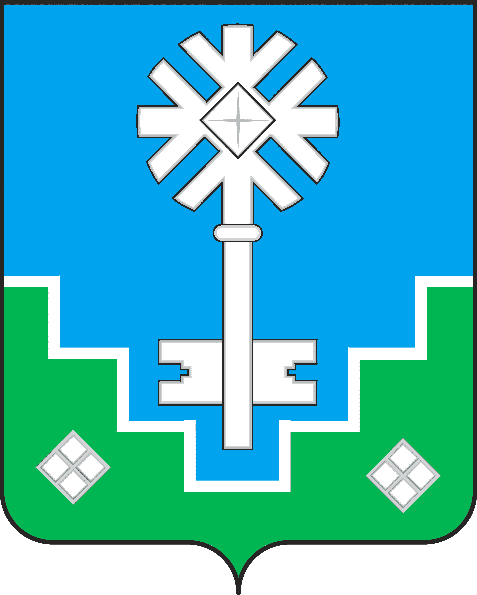 МИИРИНЭЙ ОРОЙУОНУН«Мииринэй куорат»МУНИЦИПАЛЬНАЙ ТЭРИЛЛИИ ДЬАhАЛТАТАУУРААХ